ΕΝΤΥΠΟ ΟΙΚΟΝΟΜΙΚΗΣ ΠΡΟΣΦΟΡΑΣτου/της………………………………………………………………………………………………………………………………………………………………………………………………………………………………………………………………………………………………………………………Με έδρα τ……………..…………..……οδός …………………………………………………………αρίθμ…………Τ.Κ.:…………………Τηλ.:………………................…….E-mail:………………..................……Προς:ΕΠΙΤΡΟΠΗ ΔΙΑΓΩΝΙΣΜΟΥ ΔΗΜΟΥ ΒΙΣΑΛΤΙΑΣΑφού έλαβα γνώση της Διακήρυξης της Δημοπρασίας της παρεχόμενης Υπηρεσίας που αναγράφεται στην επικεφαλίδα και των λοιπών στοιχείων Δημοπράτησης, καθώς και των λοιπών συνθηκών εκτέλεσης, υποβάλλω την παρούσα προσφορά και δηλώνω ότι αποδέχομαι πλήρως και χωρίς επιφύλαξη όλα αυτά και αναλαμβάνω την εκτέλεση της εργασίας με τις ακόλουθες προσφερόμενες τιμές.Π   Ρ   Ο   Ϋ   Π   Ο   Λ   Ο   Γ   Ι    Σ   Μ   Ο   Σ      Π   Ρ   Ο   Σ   Φ   Ο    Ρ   Α   ΣΟ ΠΡΟΣΦΕΡΩΝ(ημερομηνία –σφραγίδα – υπογραφή)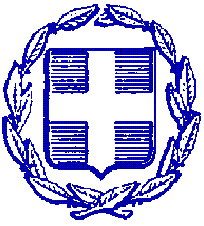 ΕΛΛΗΝΙΚΗ ΔΗΜΟΚΡΑΤΙΑΠΕΡΙΦΕΡΕΙΑΚΗ ΕΝΟΤΗΤΑ ΣΕΡΡΩΝΔΗΜΟΣ ΒΙΣΑΛΤΙΑΣΠαροχή Υπηρεσίας: Συντήρηση πρασίνου και κλάδεμα-κοπή υψηλών δέντρων σε κοινόχρηστους χώρους του Δήμου ΒισαλτίαςΕΛΛΗΝΙΚΗ ΔΗΜΟΚΡΑΤΙΑΠΕΡΙΦΕΡΕΙΑΚΗ ΕΝΟΤΗΤΑ ΣΕΡΡΩΝΔΗΜΟΣ ΒΙΣΑΛΤΙΑΣΕΛΛΗΝΙΚΗ ΔΗΜΟΚΡΑΤΙΑΠΕΡΙΦΕΡΕΙΑΚΗ ΕΝΟΤΗΤΑ ΣΕΡΡΩΝΔΗΜΟΣ ΒΙΣΑΛΤΙΑΣΠαροχή Υπηρεσίας: Συντήρηση πρασίνου και κλάδεμα-κοπή υψηλών δέντρων σε κοινόχρηστους χώρους του Δήμου ΒισαλτίαςΕΛΛΗΝΙΚΗ ΔΗΜΟΚΡΑΤΙΑΠΕΡΙΦΕΡΕΙΑΚΗ ΕΝΟΤΗΤΑ ΣΕΡΡΩΝΔΗΜΟΣ ΒΙΣΑΛΤΙΑΣΑ/ΑΠΕΡΙΓΡΑΦΗ ΕΡΓΑΣΙΑΣΜΟΝΑΔΑΣ ΜΕΤΡΗΣΗΣΠΟΣΟΤΗΤΑΤΙΜΗ ΜΟΝΑΔΑΣ (€)ΣΥΝΟΛΟΠΡΟΣΦΟΡΑΣ ΣΕ ΕΥΡΩ (€)1Κούρεμα χόρτων – κοπής χλόης με βενζινοκίνητο μηχάνημα πεζού χειριστή ή με τρακτεράκι κοπής χόρτων και καθαρισμός του χώρουΣτρέμμα2.908,802Κλάδεμα – διαμόρφωση θάμνων σε μπορντούρα με μηχανικό χειροκίνητο ψαλίδι μπορντούραςΜέτρα22.7763Κοπή αυτοφυούς βλάστησης ερεισμάτων και κοπής κλαδιώνΜέτρα80.0004Κλάδεμα ή κοπή υψηλών δέντρων με χρήση καλαθοφόρου οχήματος από συνεργείο ενός χειριστή Ημέρα50ΣΥΝΟΛΟ ΠΑΡΟΧΗΣ ΥΠΗΡΕΣΙΩΝ (€)ΣΥΝΟΛΟ ΠΑΡΟΧΗΣ ΥΠΗΡΕΣΙΩΝ (€)ΣΥΝΟΛΟ ΠΑΡΟΧΗΣ ΥΠΗΡΕΣΙΩΝ (€)ΣΥΝΟΛΟ ΠΑΡΟΧΗΣ ΥΠΗΡΕΣΙΩΝ (€)ΣΥΝΟΛΟ ΠΑΡΟΧΗΣ ΥΠΗΡΕΣΙΩΝ (€)Φ.Π.Α. 24% (€)Φ.Π.Α. 24% (€)Φ.Π.Α. 24% (€)Φ.Π.Α. 24% (€)Φ.Π.Α. 24% (€)ΣΥΝΟΛΟ ΠΑΡΟΧΗΣ ΥΠΗΡΕΣΙΩΝ ΜΕ Φ.Π.Α (€)ΣΥΝΟΛΟ ΠΑΡΟΧΗΣ ΥΠΗΡΕΣΙΩΝ ΜΕ Φ.Π.Α (€)ΣΥΝΟΛΟ ΠΑΡΟΧΗΣ ΥΠΗΡΕΣΙΩΝ ΜΕ Φ.Π.Α (€)ΣΥΝΟΛΟ ΠΑΡΟΧΗΣ ΥΠΗΡΕΣΙΩΝ ΜΕ Φ.Π.Α (€)ΣΥΝΟΛΟ ΠΑΡΟΧΗΣ ΥΠΗΡΕΣΙΩΝ ΜΕ Φ.Π.Α (€)